Телевизионный анонс на апрельМосква, 07.04.2021«Киномикс» представляет коллекцию фильмов разных жанров на апрель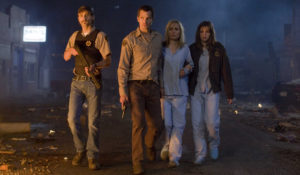 «Киномикс» представляет коллекцию фильмов разных жанров на апрель«Море соблазна» ― психологический триллер. В главных ролях — Мэттью МакКонахи и Энн Хэтэуэй, уже встречавшиеся вместе на экране в фильме «Интерстеллар». Зрителей ждут опасные игры под палящим карибским солнцем.«Безумный Макс» и «Безумный Макс 2: Воин дороги» ― австралийский боевик-дистопия в жанре «дизельпанк» от режиссера Джорджа Миллера и продолжение культового фильма о гонках на сумасшедших авто и мотоциклах будущего.«Ограбление в ураган» — зрелищный боевик от режиссера фильмов «Форсаж» и «Три Икса» Роба Коэна о стихийном бедствии, которое стало отличным прикрытием для невиданного ограбления.«Безумцы» ― захватывающий дух фильм ужасов об эпидемии бешенства среди людей от режиссера фильмов «Сахара» и «Последний охотник на ведьм» Брейка Айснера. В главных ролях: Тимоти Олифант («Хитмэн», «Дэдвуд»), Рада Митчелл («Черная дыра», «Сайлент Хилл»), Джо Андерсон («Через Вселенную»).«Леон» ― культовая драма Люка Бессона о дружбе девочки и киллера. В главных ролях: Жан Рено и юная Натали Портман.Контакты:Пресс-служба ООО «ТПО Ред Медиа»Вероника СмольниковаТел.: +7 (495) 777-49-94 доб. 733Тел. моб.: +7 (988) 386-16-52E-mail: smolnikovavv@red-media.ruБольше новостей на наших страницах в ВК, ОК и Telegram.Информация о телеканале:КИНОМИКС. Телеканал культового зарубежного и российского кино. Входит в премиальный пакет «Настрой кино!». Фильмографии актеров и режиссеров, фильмы от лучших киностудий мира. Микс из самых заметных картин разных жанров! Производится компанией «Ред Медиа». www.nastroykino.ruРЕД МЕДИА. Ведущая российская телевизионная компания по производству и дистрибуции тематических телеканалов для кабельного и спутникового вещания. Входит в состав «Газпром-Медиа Холдинга». Компания представляет дистрибуцию 39 тематических телеканалов форматов SD и HD включая 18 телеканалов собственного производства. Телеканалы «Ред Медиа» являются лауреатами международных и российских премий, вещают в 980 городах на территории 43 стран мира и обеспечивают потребности зрительской аудитории во всех основных телевизионных жанрах: кино, спорт, развлечения, познание, музыка, стиль жизни, хобби, детские. www.red-media.ru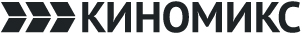 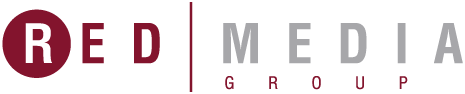 5 апреля в 20:00 — «Море соблазна»Палящее солнце Карибских островов, верный корабль и жизнь, полная риска – его стихия. Единственная женщина, которую он любил, вышла замуж за миллиардера и живет на вилле в Майами. Неожиданно она вновь появляется в его жизни и умоляет о защите. С этой минуты знакомые воды превратятся в море соблазна…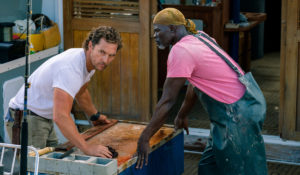 Производство: 2018 г. СШАРежиссер: Стивен НайтВ ролях: Мэттью МакКонахи, Энн Хэтэуэй, Дайан Лэйн7 апреля в 18:10 — «Безумный Макс»В недалёком будущем, после крупной катастрофы, поразившей нашу урбанистическую цивилизацию, вся жизнь сосредоточилась вдоль бесчисленных магистралей. Дорога стала способом существования. И дала многим возможность проявлять свои самые жестокие инстинкты. Банда байкеров на мощных мотоциклах, желая рассчитаться за своего убитого товарища, преследует молодого полицейского Макса. Жертвой их мести становится лучший друг Макса, и та же участь грозит самому Максу и его семье...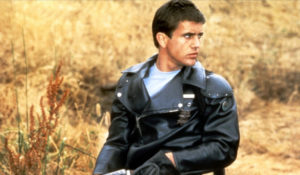 Производство: 1979 г. АвстралияРежиссер: Джордж МиллерВ ролях: Мэл Гибсон, Джоэнн Сэмюэл, Хью Кияс-Бёрн7 апреля в 20:00 — «Безумный Макс 2: Воин дороги»Катастрофа пострашнее ядерной войны постигла нашу цивилизацию. Страшный энергетический кризис парализовал города, пути сообщения - одним словом, все. За топливо теперь дерутся любыми средствами. Потому что там, где бензин, - там жизнь... Одинокий водитель Макс как раз и бороздит пустоши далекой Австралии в поисках горючего. Повсюду брошенные жилища, машины, разный скарб. Наконец Макс находит поселение, превращенное в укрепленный лагерь со складами горючего. Исхудавшие, измученные люди как могут охраняют то, что им принадлежит. И вот, в довершение всех бед, на лагерь нападают враги, свирепые панки и байкеры под предводительством некоего Гумунгуса, садиста и душегуба. И тогда Макс вступает в схватку...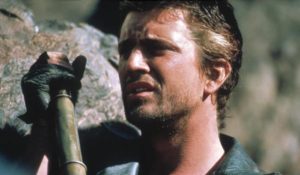 Производство: 1981 г. АвстралияРежиссер: Джордж МиллерВ ролях: Мэл Гибсон, Брюс Спенс, Майкл Престон12 апреля в 20:00 — «Ограбление в ураган»На побережье Америки стремительно надвигается ураган. Тем временем банда воров планирует идеальное ограбление: украсть 600 миллионов долларов из казначейства США, воспользовавшись стихийным бедствием как прикрытием. Но один фактор грабители не учли - честную и подготовленную работницу казначейства. Женщина вовремя объединяется с исследователем ураганов на специализированном бронированном автомобиле, и теперь они - единственные, кто может помешать ворам осуществить план ограбления. Почти единственные, ведь для урагана вне категорий не существует деления на своих и чужих.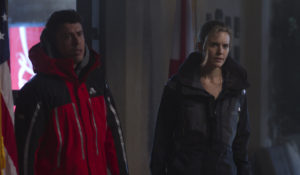 Производство: 2017 г. СШАРежиссер: Роб КоэнВ ролях: Тоби Кеббелл, Мэгги Грэйс, Райан Квантен19 апреля в 20:00 — «Безумцы»В окрестностях небольшого городка падает самолёт, на борту которого чрезвычайно опасный вирус. Зараза попадает в водную систему города, люди один за другим заболевают и начинают яростно набрасываться на всех подряд. Военные оперативно запирают город на карантин, периодически отстреливая зараженных.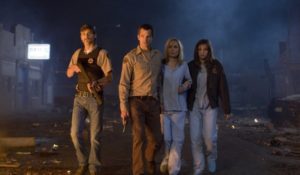 Производство: 2010 г. США, ОАЭРежиссер: Брек ЭйснерВ ролях: Тимоти Олифант, Рада Митчелл, Джо Андерсон, Даниэль Панабэйкер, Кристи Линн Смит, Бретт Рикаби, Престон Бэйли, Джон Эйлуорд, Джо Риган, Гленн Моршауэр20 апреля в 20:00 — «Леон»Профессиональный убийца Леон, не знающий пощады и жалости, знакомится со своей очаровательной соседкой Матильдой, семью которой расстреливают полицейские, замешанные в торговле наркотиками. Благодаря этому знакомству он впервые испытывает чувство любви, но...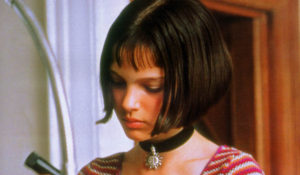 Производство: 1994 г. ФранцияРежиссер: Люк БессонВ ролях: Жан Рено, Гари Олдман, Натали Портман